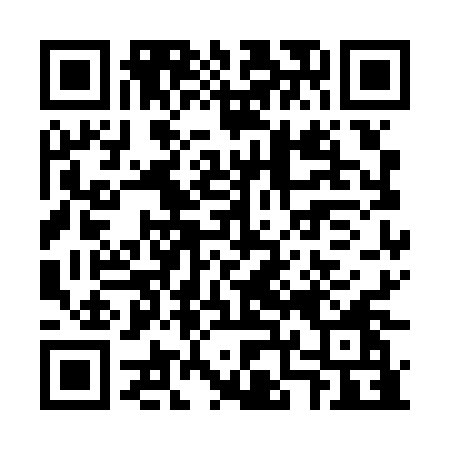 Ramadan times for Asparukhovo, BulgariaMon 11 Mar 2024 - Wed 10 Apr 2024High Latitude Method: Angle Based RulePrayer Calculation Method: Muslim World LeagueAsar Calculation Method: HanafiPrayer times provided by https://www.salahtimes.comDateDayFajrSuhurSunriseDhuhrAsrIftarMaghribIsha11Mon4:524:526:2712:184:236:106:107:3912Tue4:514:516:2512:184:246:126:127:4113Wed4:494:496:2412:184:256:136:137:4214Thu4:474:476:2212:184:266:146:147:4315Fri4:454:456:2012:174:276:156:157:4516Sat4:434:436:1812:174:286:166:167:4617Sun4:414:416:1712:174:296:186:187:4718Mon4:394:396:1512:164:306:196:197:4919Tue4:384:386:1312:164:306:206:207:5020Wed4:364:366:1112:164:316:216:217:5121Thu4:344:346:0912:164:326:226:227:5222Fri4:324:326:0812:154:336:236:237:5423Sat4:304:306:0612:154:346:256:257:5524Sun4:284:286:0412:154:356:266:267:5725Mon4:264:266:0212:144:366:276:277:5826Tue4:244:246:0112:144:376:286:287:5927Wed4:224:225:5912:144:376:296:298:0128Thu4:204:205:5712:134:386:316:318:0229Fri4:184:185:5512:134:396:326:328:0330Sat4:164:165:5312:134:406:336:338:0531Sun5:145:146:521:135:417:347:349:061Mon5:125:126:501:125:427:357:359:082Tue5:105:106:481:125:427:367:369:093Wed5:085:086:461:125:437:387:389:114Thu5:065:066:451:115:447:397:399:125Fri5:035:036:431:115:457:407:409:136Sat5:015:016:411:115:467:417:419:157Sun4:594:596:391:105:467:427:429:168Mon4:574:576:381:105:477:437:439:189Tue4:554:556:361:105:487:457:459:1910Wed4:534:536:341:105:497:467:469:21